Sokolov DmytroGeneral details:Certificates:Experience:Position applied for: Ordinary SeamanAdditional position applied for: Mess BoyDate of birth: 15.02.1989 (age: 28)Citizenship: UkraineResidence permit in Ukraine: NoCountry of residence: UkraineCity of residence: OdessaPermanent address: 27, Gagarina avenueContact Tel. No: +38 (093) 104-04-99E-Mail: dimasokolov89@mail.ruSkype: dima sokolovU.S. visa: NoE.U. visa: NoUkrainian biometric international passport: Not specifiedDate available from: 25.08.2017English knowledge: ExcellentMinimum salary: 800 $ per month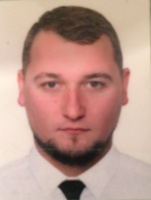 DocumentNumberPlace of issueDate of expirySeamanâs passportAB590151Odessa00.00.0000Tourist passport01010/2017/08Odessa00.00.0000TypeNumberPlace of issueDate of expiryCertificate of Competency01010/2017/08Odessa00.00.0000Basic safety training STCWâ 78/9559776Odessa00.00.0000PositionFrom / ToVessel nameVessel typeDWTMEBHPFlagShipownerCrewingOrdinary Seaman16.03.2017-28.07.2017m/v "Baskar"Bulk Carrier53500-IranGlobal Paradise Holdings LTDC.A.S. Shipping LTDOrdinary Seaman12.09.2016-12.11.2016KonkwestTug Boat124Diesel600UkraineGroup KonkwestGroup Konkwest